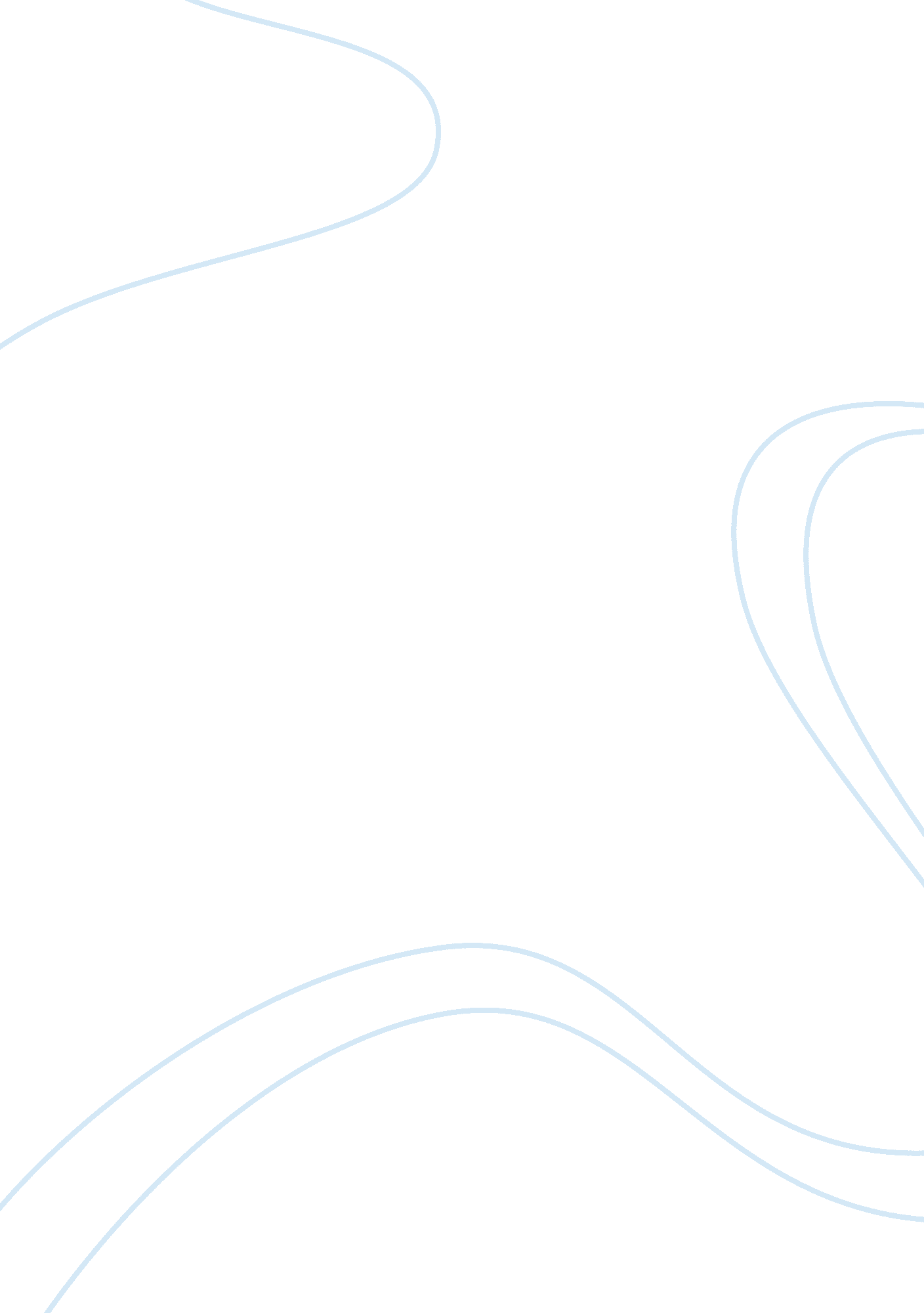 Should rich countries help poor countries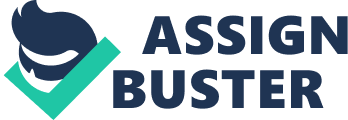 Today's modern society is characterized by globalization making every nation closer to each other. Aside from the international relationship that formed among countries, globalization also helps in the economic development of members. However, billions of people are still living in poverty and there is an existing gap between the lifestyle of the rich and poor countries. There are many reasons on why rich countries should help the poor nations. First, due to humanitarian reasons. There are countries that suffer famine, drought and war and other people think that it is their moral and social duty to help the people suffering from such situations (“ Should Rich Countries help the Poorer Ones? ”). Second, every economy is dependent on others. If the rich countries will not help the poor countries, the global economy will face a dilemma in terms of exports as the rich countries are dependent on the raw materials coming from the poor and underdeveloped nations. Lastly, most poor nations have weak and inexperience government and leadership. The poor countries need the help of the rich and experienced countries to manage the nation effectively. On the other hand, helping poor countries is a form of charity. Many poor countries are exploited and abused by the rich nations. Many rich countries help poor countries for political and economic reasons. Rich countries would like to maintain dependency of the poor countries to build an alliance of nations to show their dominance. The rich countries also would like to dominate the market of the poor countries and to gain profit (“ Should Rich Countries help the Poorer Ones? ). Also, financial aid is not the best way to help poor countries as many of these funds are going to waste or missing due to the corrupt government. Also, some of the projects of the rich countries are not suitable on the setting or the needs of the poor nations. The funds utilized in these projects went to waste as the projects are not used by the local people (“ Should Rich Countries help the Poorer Ones? ”). There are many other ways to help poor nations aside from extending financial aid to the country. One form of help is through opening trade barriers and allowing the country to earn on their own but with the guide of the developed nations. Another is to remove the tax on the imported goods of poorer countries that comes in the market so that the countries can compete fairly (“ Should Rich Countries help the Poorer Ones? ”). The needs of the poor countries seem obvious and easy to resolve. However, we must also consider the effect of our help in their situation, if it will help them to get better or if it will make them more miserable. 